Antarctica Food web activityDivide the class into groups to share the research. For each different living organism find out what they eat and what eats them (don’t be satisfied with just 1 predator or prey). Also find out which of these organisms humans catch in Antarctica. Cut out the 15 boxes, Organise on a large sheet of paper, drawing in arrows to show the food web, then apply glue. Take a photograph for your notes. [The trick with food webs is to have as few crossed over arrows as possible.]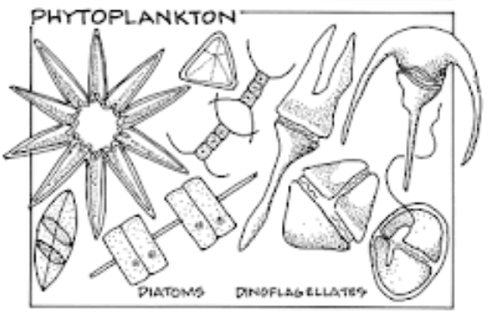 Carnivorous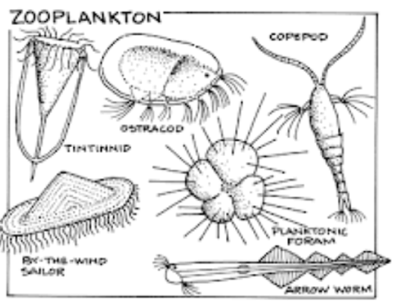 Wandering albatross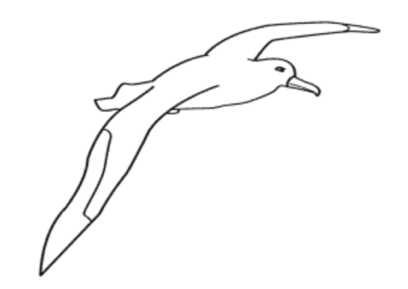 Emperor Penguin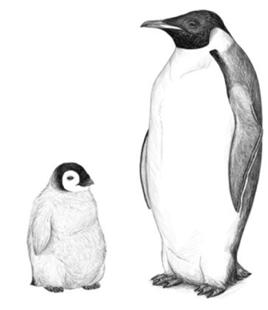 Elephant seal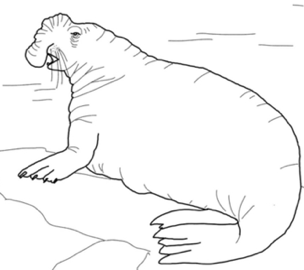 Leopard seal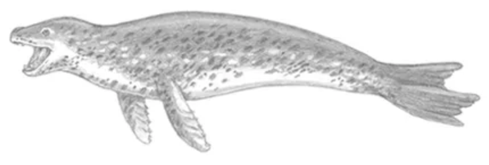 Krill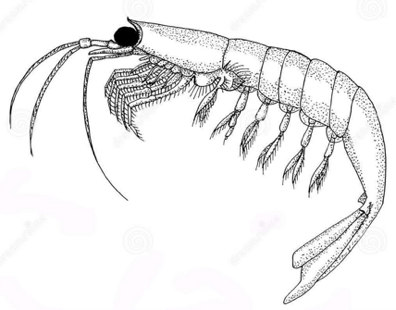 Cod icefish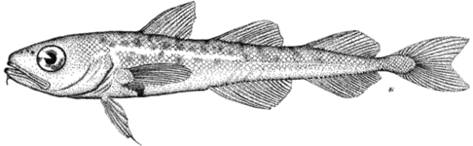 Squid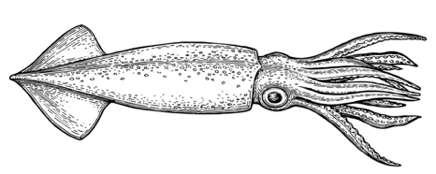 Humans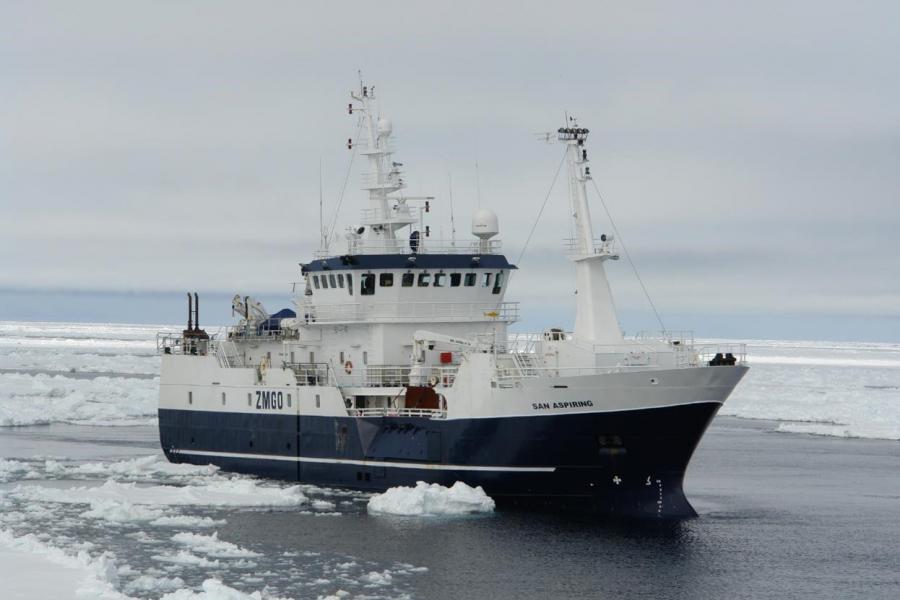 Sperm whale (teeth)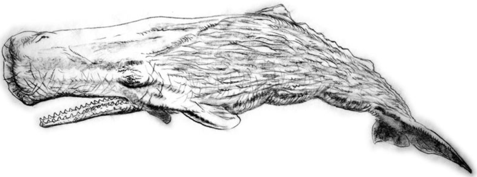 Humpback whale (baleen)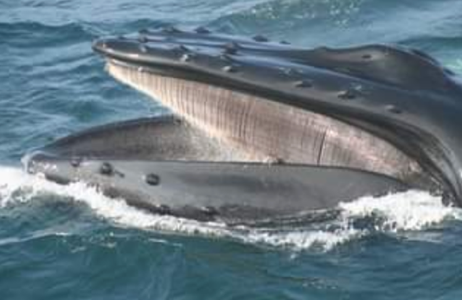 Orca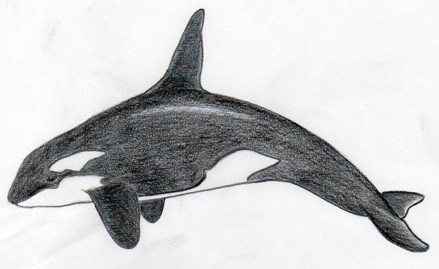 Toothfish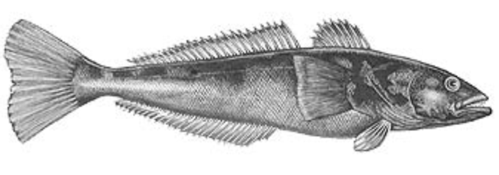 Herbivorous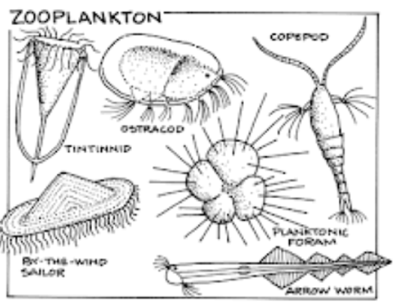 